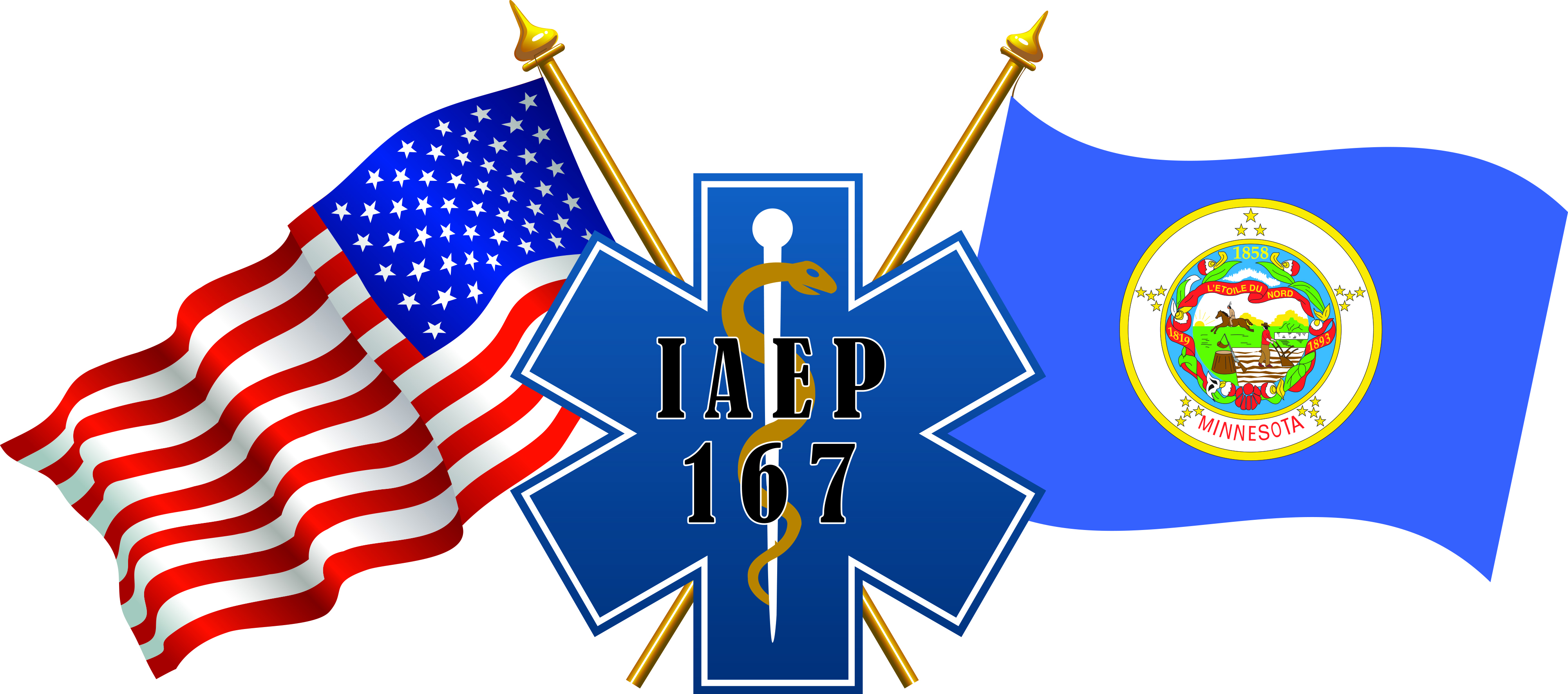 Second Annual IAEP L167 PicnicAugust 8, 2015Island Lake Park3611 North Victoria StreetShoreview, MN 551261400-2000Food, water and soda providedBring your own beer or wine!